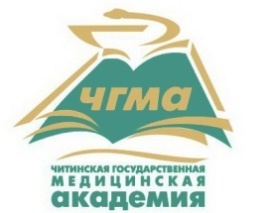 МИНИСТЕРСТВО ЗДРАВООХРАНЕНИЯ РОССИЙСКОЙ ФЕДЕРАЦИИФЕДЕРАЛЬНОЕ ГОСУДАРСТВЕННОЕ БЮДЖЕТНОЕ ОБРАЗОВАТЕЛЬНОЕ УЧРЕЖДЕНИЕ ВЫСШЕГО ОБРАЗОВАНИЯ«ЧИТИНСКАЯ ГОСУДАРСТВЕННАЯ МЕДИЦИНСКАЯ АКАДЕМИЯ»УТВЕРЖДАЮ Ректор ФГБОУ ВО ЧГМА Минздрава России, д.м.н., профессор            ______________А.В. Говорин____________________2016 г.ПОЛОЖЕНИЕО ПРОВЕДЕНИИ СПОРТИВНО-ОЗДОРОВИТЕЛЬНЫХ СОСТЯЗАНИЙ «ЗДОРОВЫЙ НОВЫЙ ГОД»Чита – 2016ПОЛОЖЕНИЕО проведении спортивно-оздоровительных состязаний «Здоровый Новый Год»Организаторы мероприятия - кафедра физической культуры ФГБОУ ВО «Читинская государственная медицинская академия» Минздрава России, Студенческий совет (спортивный сектор).Основными целями и задачами состязаний являются:- популяризация и пропаганда спорта и физической культуры среди преподавателей и студентов ЧГМА как важного средства укрепления здоровья;
- организация досуга преподавателей и студентов ЧГМА путем привлечения их к занятиям спортом и физической культурой;
- укрепление дружеских отношений между преподавателями и студентами ЧГМА.
Участники и жюри мероприятия:Команда преподавателей (8 человек)
Команда Студ. Совета(8 человек)Команда студентов 1-го общежития (8 человек)Команда студентов 3-го общежития (8 человек)
Жюри – зав.кафедрой Физической культуры, преподаватели кафедры, активисты Спортивного клуба и спортивного сектора.
Место, дата и время проведения:Место проведения: Спортивный зал с/к ФГБОУ ВО ЧГМА. Спортивный зал оформляется с учетом новогодней тематики:  развешиваются гирлянды, тематические рисунки, поздравительные плакаты (от каждого курса).Дата состязаний: 16 Декабря 2016 годаВремя начала состязаний: 17:30Конкурсы и награждение:Конкурсы проводят ведущие Дед Мороз (Егоров Константин Васильевич, куратор общежития №4) и Снегурочка (Маленьких Ирина, студентка лечебного факультета, 3 курс).Название конкурсов:«Презентация команд-участников»;«Разминка»; «Снежок на ладони»;«Самый меткий»;«Керлинг»;«Угадай вид спорта»;«Баскетболисты»;«Передал – садись».Награждение:  Проходит по 4 номинациям:1 номинация – «Самая грациозная команда».2 номинация – «Самая ловкая команда».3 номинация – «Самая эпатажная команда».4 номинация – «Самая дружная команда».Команды получают в награду грамоты и призы.